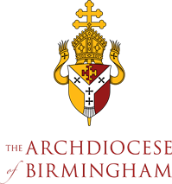 Parish CENSUS FORM for the Parish of Saint Augustine’s, SolihullThis parish is part of the Archdiocese of Birmingham. We are seeking your information, to enable us to contact families for pastoral reasons, for example who is housebound, so we can minister effectively. Address: …………………………………………………………………………………………………………………………………………………………..			Please return the completed form to your Parish Priest. Thank you.I confirm that all individuals whose information has been provided on this form have agreed for it to be provided to the Parish.I confirm that everyone whose email address has been provided on this form agrees to being contacted by email by the Parish.Name: …………………………………………………...…. Date: ……………. Signed: ……………………………………………………………………….…Personal details will only be used and stored by the Parish for internal administrative purposes of Parish and pastoral contact. The information which you have provided on this form is necessary in the legitimate interests of the church. Some of your information is special category data as it relates to religion or health. This helps the Parish Priest know who his parishioners are and what sacraments they have received. Other information requested will help the Parish Priest to minister to different groups of parishioners. Information which you provide will be kept for so long as you remain in the Parish, or until you ask us to delete it. You can update it or delete at any time by writing to the Parish Priest or emailing staugustine.solihull@rcaob.org.uk. The information which you provide will be kept securely and only the Parish Priest and parish staff/volunteers authorised by him will have access to it. The information provided by you on this form will not be shared with any third parties other than as required by law.The Archdiocese is committed to keeping your personal information secure, in accordance with the law. For more details, our privacy notice is available at www.birminghamdiocese.org.uk/privacy-policy.Person 1Person 2Person 3Person 4Surname:Other Names:Date of Birth:Home Tel:Mobile:Email:Next of Kin (Name Telephone number and email address)Baptised:Yes/NoYes/NoYes/NoYes/NoWhen Baptised: (If known)Where Baptised: (If known)1st Holy Communion:Yes/NoYes/NoYes/NoYes/NoConfirmation:Yes/NoYes/NoYes/NoYes/NoMarital Status: Married/single/widow/widowerHousebound:Yes/NoYes/NoYes/NoYes/NoIf housebound, do you receive Holy Communion regularly?Yes/No   If No please tick if you wish to receive Communion regularly _____Yes/No   If No please tick if you wish to receive Communion regularly _____Yes/No If No please tick if you wish to receive Communion regularly ____Yes/No   If No please tick if you wish to receive Communion regularly ___If yes, please provide the name of the person who brings you Holy CommunionHow long have you been attending the Parish:Country of Origin:Do you belong to any organisations? (e.g. SVP): or do you hold a particular ministry in the Church, (e.g. Reader)Would you like to become involved in any area of parish life or ministry?